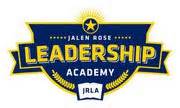 Jalen Rose Leadership AcademyAssociation Dues Transparency ReportFY 2018-2019The District incurred the following association dues expenditures for the period 2018-2019:MAPSA $1,652NASSP $385